Publicado en Madrid el 22/11/2022 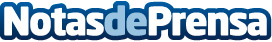 Ofertas Black Friday en generadores BLUETTI con hasta 700€ de descuentoA medida que se van acercando los fríos meses de invierno, los precios de la electricidad en Europa siguen batiendo récords. Se prevé que los europeos tendrán la Navidad más fría de la historia. Con el fin de ayudar a sobrellevar económicamente el invierno, BLUETTI pondrá este noviembre en el mercado dos de sus productos estrella a un gran precioDatos de contacto:JacindaPOWEROAK GmbH+86 130 4085 7737Nota de prensa publicada en: https://www.notasdeprensa.es/ofertas-black-friday-en-generadores-bluetti1 Categorias: Nacional Ecología Consumo Dispositivos móviles Sostenibilidad Industria Téxtil Innovación Tecnológica Sector Energético http://www.notasdeprensa.es